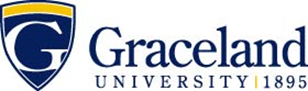 2022-2023Bachelor of Arts (B.A.) Degree – Agricultural Business MajorGraceland is the site of the endowed The Sandage Center for the Study of Free Enterprise and Entrepreneurship (SCSFEE) and the nationally successful Enactus program.  Scholarships are available annually for students who demonstrate the entrepreneurial spirit.Name:       ID:      Bachelor of Arts (B.A.) Degree – Agricultural Business MajorGraceland is the site of the endowed The Sandage Center for the Study of Free Enterprise and Entrepreneurship (SCSFEE) and the nationally successful Enactus program.  Scholarships are available annually for students who demonstrate the entrepreneurial spirit.Name:       ID:      Bachelor of Arts (B.A.) Degree – Agricultural Business MajorGraceland is the site of the endowed The Sandage Center for the Study of Free Enterprise and Entrepreneurship (SCSFEE) and the nationally successful Enactus program.  Scholarships are available annually for students who demonstrate the entrepreneurial spirit.Name:       ID:      Bachelor of Arts (B.A.) Degree – Agricultural Business MajorGraceland is the site of the endowed The Sandage Center for the Study of Free Enterprise and Entrepreneurship (SCSFEE) and the nationally successful Enactus program.  Scholarships are available annually for students who demonstrate the entrepreneurial spirit.Name:       ID:      Bachelor of Arts (B.A.) Degree – Agricultural Business MajorGraceland is the site of the endowed The Sandage Center for the Study of Free Enterprise and Entrepreneurship (SCSFEE) and the nationally successful Enactus program.  Scholarships are available annually for students who demonstrate the entrepreneurial spirit.Name:       ID:      Bachelor of Arts (B.A.) Degree – Agricultural Business MajorGraceland is the site of the endowed The Sandage Center for the Study of Free Enterprise and Entrepreneurship (SCSFEE) and the nationally successful Enactus program.  Scholarships are available annually for students who demonstrate the entrepreneurial spirit.Name:       ID:      Bachelor of Arts (B.A.) Degree – Agricultural Business MajorGraceland is the site of the endowed The Sandage Center for the Study of Free Enterprise and Entrepreneurship (SCSFEE) and the nationally successful Enactus program.  Scholarships are available annually for students who demonstrate the entrepreneurial spirit.Name:       ID:      Bachelor of Arts (B.A.) Degree – Agricultural Business MajorGraceland is the site of the endowed The Sandage Center for the Study of Free Enterprise and Entrepreneurship (SCSFEE) and the nationally successful Enactus program.  Scholarships are available annually for students who demonstrate the entrepreneurial spirit.Name:       ID:      Courses in BOLD are required by this majorCourses in regular type are to fulfill general education, life & leadership, life-long learning requirements. General education courses requirements and DO NOT have to be taken the specific semester stated.Courses in ITALIC are strongly recommended+denotes courses offered only every other yearALSO REQUIRED FOR GRADUATION120 credit hours39 Upper division credits2.00 GPACompletion of all requirementsFirst Year FallLearningOutcomeSem HoursDate MetFirst Year SpringLearningOutcomeSem HoursDate MetCourses in BOLD are required by this majorCourses in regular type are to fulfill general education, life & leadership, life-long learning requirements. General education courses requirements and DO NOT have to be taken the specific semester stated.Courses in ITALIC are strongly recommended+denotes courses offered only every other yearALSO REQUIRED FOR GRADUATION120 credit hours39 Upper division credits2.00 GPACompletion of all requirementsAGRI1200 Sustainable International Agriculture3AGRI1300 Global Innovations in Crop Production & Soil Management3Courses in BOLD are required by this majorCourses in regular type are to fulfill general education, life & leadership, life-long learning requirements. General education courses requirements and DO NOT have to be taken the specific semester stated.Courses in ITALIC are strongly recommended+denotes courses offered only every other yearALSO REQUIRED FOR GRADUATION120 credit hours39 Upper division credits2.00 GPACompletion of all requirementsECON1300 Principles of MacroeconomicsGE3E3ECON1320 Principles of MicroeconomicsGE3E3Courses in BOLD are required by this majorCourses in regular type are to fulfill general education, life & leadership, life-long learning requirements. General education courses requirements and DO NOT have to be taken the specific semester stated.Courses in ITALIC are strongly recommended+denotes courses offered only every other yearALSO REQUIRED FOR GRADUATION120 credit hours39 Upper division credits2.00 GPACompletion of all requirementsAGRI1900B Ag Leadership & Professionalism1Courses in BOLD are required by this majorCourses in regular type are to fulfill general education, life & leadership, life-long learning requirements. General education courses requirements and DO NOT have to be taken the specific semester stated.Courses in ITALIC are strongly recommended+denotes courses offered only every other yearALSO REQUIRED FOR GRADUATION120 credit hours39 Upper division credits2.00 GPACompletion of all requirementsUNIV1100 Digital Fluency & CitizenshipSS3UNIV1200 Health and Wholeness SS3Courses in BOLD are required by this majorCourses in regular type are to fulfill general education, life & leadership, life-long learning requirements. General education courses requirements and DO NOT have to be taken the specific semester stated.Courses in ITALIC are strongly recommended+denotes courses offered only every other yearALSO REQUIRED FOR GRADUATION120 credit hours39 Upper division credits2.00 GPACompletion of all requirementsENGL1100 Composition I OR HONR1010GE1A3COMM1100 Foundations of Public Speaking or HONR2010GE1B3Courses in BOLD are required by this majorCourses in regular type are to fulfill general education, life & leadership, life-long learning requirements. General education courses requirements and DO NOT have to be taken the specific semester stated.Courses in ITALIC are strongly recommended+denotes courses offered only every other yearALSO REQUIRED FOR GRADUATION120 credit hours39 Upper division credits2.00 GPACompletion of all requirementsLEAD1100 Self Leadership ILL2LEAD1200 Self Leadership IILL2Courses in BOLD are required by this majorCourses in regular type are to fulfill general education, life & leadership, life-long learning requirements. General education courses requirements and DO NOT have to be taken the specific semester stated.Courses in ITALIC are strongly recommended+denotes courses offered only every other yearALSO REQUIRED FOR GRADUATION120 credit hours39 Upper division credits2.00 GPACompletion of all requirementsTotal Hours15Total Hours14Courses in BOLD are required by this majorCourses in regular type are to fulfill general education, life & leadership, life-long learning requirements. General education courses requirements and DO NOT have to be taken the specific semester stated.Courses in ITALIC are strongly recommended+denotes courses offered only every other yearALSO REQUIRED FOR GRADUATION120 credit hours39 Upper division credits2.00 GPACompletion of all requirementsNotes:      Notes:      Notes:      Notes:      Notes:      Notes:      Notes:      Notes:      Courses in BOLD are required by this majorCourses in regular type are to fulfill general education, life & leadership, life-long learning requirements. General education courses requirements and DO NOT have to be taken the specific semester stated.Courses in ITALIC are strongly recommended+denotes courses offered only every other yearALSO REQUIRED FOR GRADUATION120 credit hours39 Upper division credits2.00 GPACompletion of all requirementsSecond Year FallLearningOutcomeSemHoursDate MetSecond Year SpringLearningOutcomeSem HoursDate MetCourses in BOLD are required by this majorCourses in regular type are to fulfill general education, life & leadership, life-long learning requirements. General education courses requirements and DO NOT have to be taken the specific semester stated.Courses in ITALIC are strongly recommended+denotes courses offered only every other yearALSO REQUIRED FOR GRADUATION120 credit hours39 Upper division credits2.00 GPACompletion of all requirementsACCT2310 Financial Accounting3MATH1360 Statistics for Critical ThinkingGE2A3Courses in BOLD are required by this majorCourses in regular type are to fulfill general education, life & leadership, life-long learning requirements. General education courses requirements and DO NOT have to be taken the specific semester stated.Courses in ITALIC are strongly recommended+denotes courses offered only every other yearALSO REQUIRED FOR GRADUATION120 credit hours39 Upper division credits2.00 GPACompletion of all requirementsMATH1280 College AlgebraGE2B3ECON2100 Introductory Economic Data Analysis3Courses in BOLD are required by this majorCourses in regular type are to fulfill general education, life & leadership, life-long learning requirements. General education courses requirements and DO NOT have to be taken the specific semester stated.Courses in ITALIC are strongly recommended+denotes courses offered only every other yearALSO REQUIRED FOR GRADUATION120 credit hours39 Upper division credits2.00 GPACompletion of all requirementsAGRI2100 Agricultural Management & Markets3Liberal Learning: Natural Sciences*GE3D4Courses in BOLD are required by this majorCourses in regular type are to fulfill general education, life & leadership, life-long learning requirements. General education courses requirements and DO NOT have to be taken the specific semester stated.Courses in ITALIC are strongly recommended+denotes courses offered only every other yearALSO REQUIRED FOR GRADUATION120 credit hours39 Upper division credits2.00 GPACompletion of all requirementsLEAD2100 Group Leadership ILL2LEAD2200 Group Leadership II LL2Courses in BOLD are required by this majorCourses in regular type are to fulfill general education, life & leadership, life-long learning requirements. General education courses requirements and DO NOT have to be taken the specific semester stated.Courses in ITALIC are strongly recommended+denotes courses offered only every other yearALSO REQUIRED FOR GRADUATION120 credit hours39 Upper division credits2.00 GPACompletion of all requirementsUNIV2100 Social Responsibility SS3Elective      3Courses in BOLD are required by this majorCourses in regular type are to fulfill general education, life & leadership, life-long learning requirements. General education courses requirements and DO NOT have to be taken the specific semester stated.Courses in ITALIC are strongly recommended+denotes courses offered only every other yearALSO REQUIRED FOR GRADUATION120 credit hours39 Upper division credits2.00 GPACompletion of all requirementsENGL2110 Composition IIGE1C3Courses in BOLD are required by this majorCourses in regular type are to fulfill general education, life & leadership, life-long learning requirements. General education courses requirements and DO NOT have to be taken the specific semester stated.Courses in ITALIC are strongly recommended+denotes courses offered only every other yearALSO REQUIRED FOR GRADUATION120 credit hours39 Upper division credits2.00 GPACompletion of all requirementsTotal Hours17Total Hours15Courses in BOLD are required by this majorCourses in regular type are to fulfill general education, life & leadership, life-long learning requirements. General education courses requirements and DO NOT have to be taken the specific semester stated.Courses in ITALIC are strongly recommended+denotes courses offered only every other yearALSO REQUIRED FOR GRADUATION120 credit hours39 Upper division credits2.00 GPACompletion of all requirementsNotes:      	Notes:      	Notes:      	Notes:      	Notes:      	Notes:      	Notes:      	Notes:      	Courses in BOLD are required by this majorCourses in regular type are to fulfill general education, life & leadership, life-long learning requirements. General education courses requirements and DO NOT have to be taken the specific semester stated.Courses in ITALIC are strongly recommended+denotes courses offered only every other yearALSO REQUIRED FOR GRADUATION120 credit hours39 Upper division credits2.00 GPACompletion of all requirementsThird Year Fall(check your degree audit!)LearningOutcomeSemHoursDate MetThird Year SpringLearningOutcomeSem HoursDate MetKey:GE**=General EducationLL=Life & LeadershipSS = Strategic SkillsBUAD3340 Business Law  3ACCT3220 Agricultural Accounting & Taxation3Key:GE**=General EducationLL=Life & LeadershipSS = Strategic SkillsAGRI3100 Agricultural Finance & Resource Allocation3Liberal Learning: Humanities*GE3C3Key:GE**=General EducationLL=Life & LeadershipSS = Strategic SkillsLEAD3100 Organizational Leadership ILL2LEAD3200 Organizational Leadership II LL2Key:GE**=General EducationLL=Life & LeadershipSS = Strategic SkillsLiberal Learning: Arts*GE3A3Elective      3Key:GE**=General EducationLL=Life & LeadershipSS = Strategic SkillsElective      3Elective      3Total Hours14Total Hours14Notes:  Summer internship in Ag Business is strongly encouraged for additional 3 sh. Notes:  Summer internship in Ag Business is strongly encouraged for additional 3 sh. Notes:  Summer internship in Ag Business is strongly encouraged for additional 3 sh. Notes:  Summer internship in Ag Business is strongly encouraged for additional 3 sh. Notes:  Summer internship in Ag Business is strongly encouraged for additional 3 sh. Notes:  Summer internship in Ag Business is strongly encouraged for additional 3 sh. Notes:  Summer internship in Ag Business is strongly encouraged for additional 3 sh. Notes:  Summer internship in Ag Business is strongly encouraged for additional 3 sh. Fourth Year Fall(apply for graduation!)LearningOutcomeSemHoursDate MetFourth Year SpringLearningOutcomeSem HoursDate MetSchool of Business Elective      3BUAD4200 Seminar in Business Policy3BUAD3330 Principles of Marketing3LEAD4100 Life & Leadership Practicum ILL2LEAD4200 Life & Leadership Practicum IILL2Liberal Learning: Histories*GE3B3Upper Elective      3Upper Elective      3Upper Elective      3Upper Elective      3Upper Elective      3Total Hours17Total Hours14Notes:      Notes:      Notes:      Notes:      Notes:      Notes:      Notes:      Notes:      *Liberal Learning Courses (Choose 1 from each area)—Natural Sciences: BIOL/CHEM1200, BIOL2580, CHEM1340, SCIE1200; Arts: ARTS2330, ARTS3110, MUSC3340, MUSC3350, THTR1230; Humanities: COMM1250, COMM2110, COMM2500, ENGL2370, ENGL2903, ENGL3480; Histories: HIST1200, HIST1320, HIST2420.*Liberal Learning Courses (Choose 1 from each area)—Natural Sciences: BIOL/CHEM1200, BIOL2580, CHEM1340, SCIE1200; Arts: ARTS2330, ARTS3110, MUSC3340, MUSC3350, THTR1230; Humanities: COMM1250, COMM2110, COMM2500, ENGL2370, ENGL2903, ENGL3480; Histories: HIST1200, HIST1320, HIST2420.*Liberal Learning Courses (Choose 1 from each area)—Natural Sciences: BIOL/CHEM1200, BIOL2580, CHEM1340, SCIE1200; Arts: ARTS2330, ARTS3110, MUSC3340, MUSC3350, THTR1230; Humanities: COMM1250, COMM2110, COMM2500, ENGL2370, ENGL2903, ENGL3480; Histories: HIST1200, HIST1320, HIST2420.*Liberal Learning Courses (Choose 1 from each area)—Natural Sciences: BIOL/CHEM1200, BIOL2580, CHEM1340, SCIE1200; Arts: ARTS2330, ARTS3110, MUSC3340, MUSC3350, THTR1230; Humanities: COMM1250, COMM2110, COMM2500, ENGL2370, ENGL2903, ENGL3480; Histories: HIST1200, HIST1320, HIST2420.*Liberal Learning Courses (Choose 1 from each area)—Natural Sciences: BIOL/CHEM1200, BIOL2580, CHEM1340, SCIE1200; Arts: ARTS2330, ARTS3110, MUSC3340, MUSC3350, THTR1230; Humanities: COMM1250, COMM2110, COMM2500, ENGL2370, ENGL2903, ENGL3480; Histories: HIST1200, HIST1320, HIST2420.*Liberal Learning Courses (Choose 1 from each area)—Natural Sciences: BIOL/CHEM1200, BIOL2580, CHEM1340, SCIE1200; Arts: ARTS2330, ARTS3110, MUSC3340, MUSC3350, THTR1230; Humanities: COMM1250, COMM2110, COMM2500, ENGL2370, ENGL2903, ENGL3480; Histories: HIST1200, HIST1320, HIST2420.*Liberal Learning Courses (Choose 1 from each area)—Natural Sciences: BIOL/CHEM1200, BIOL2580, CHEM1340, SCIE1200; Arts: ARTS2330, ARTS3110, MUSC3340, MUSC3350, THTR1230; Humanities: COMM1250, COMM2110, COMM2500, ENGL2370, ENGL2903, ENGL3480; Histories: HIST1200, HIST1320, HIST2420.*Liberal Learning Courses (Choose 1 from each area)—Natural Sciences: BIOL/CHEM1200, BIOL2580, CHEM1340, SCIE1200; Arts: ARTS2330, ARTS3110, MUSC3340, MUSC3350, THTR1230; Humanities: COMM1250, COMM2110, COMM2500, ENGL2370, ENGL2903, ENGL3480; Histories: HIST1200, HIST1320, HIST2420.Some Electives may not be needed if internship(s) is/are completed for creditSome Electives may not be needed if internship(s) is/are completed for creditSome Electives may not be needed if internship(s) is/are completed for creditSome Electives may not be needed if internship(s) is/are completed for creditSome Electives may not be needed if internship(s) is/are completed for creditSome Electives may not be needed if internship(s) is/are completed for creditSome Electives may not be needed if internship(s) is/are completed for creditSome Electives may not be needed if internship(s) is/are completed for creditDISCLAIMER:  These plans are to be used as guides only and are subject to changes in curriculum requirements. Refer to your Graceland Catalog for complete and accurate information. Some courses listed on the plans may have prerequisites that have not been stated. The student has the ultimate responsibility for scheduling and meeting the graduation requirements.DISCLAIMER:  These plans are to be used as guides only and are subject to changes in curriculum requirements. Refer to your Graceland Catalog for complete and accurate information. Some courses listed on the plans may have prerequisites that have not been stated. The student has the ultimate responsibility for scheduling and meeting the graduation requirements.DISCLAIMER:  These plans are to be used as guides only and are subject to changes in curriculum requirements. Refer to your Graceland Catalog for complete and accurate information. Some courses listed on the plans may have prerequisites that have not been stated. The student has the ultimate responsibility for scheduling and meeting the graduation requirements.DISCLAIMER:  These plans are to be used as guides only and are subject to changes in curriculum requirements. Refer to your Graceland Catalog for complete and accurate information. Some courses listed on the plans may have prerequisites that have not been stated. The student has the ultimate responsibility for scheduling and meeting the graduation requirements.DISCLAIMER:  These plans are to be used as guides only and are subject to changes in curriculum requirements. Refer to your Graceland Catalog for complete and accurate information. Some courses listed on the plans may have prerequisites that have not been stated. The student has the ultimate responsibility for scheduling and meeting the graduation requirements.DISCLAIMER:  These plans are to be used as guides only and are subject to changes in curriculum requirements. Refer to your Graceland Catalog for complete and accurate information. Some courses listed on the plans may have prerequisites that have not been stated. The student has the ultimate responsibility for scheduling and meeting the graduation requirements.DISCLAIMER:  These plans are to be used as guides only and are subject to changes in curriculum requirements. Refer to your Graceland Catalog for complete and accurate information. Some courses listed on the plans may have prerequisites that have not been stated. The student has the ultimate responsibility for scheduling and meeting the graduation requirements.DISCLAIMER:  These plans are to be used as guides only and are subject to changes in curriculum requirements. Refer to your Graceland Catalog for complete and accurate information. Some courses listed on the plans may have prerequisites that have not been stated. The student has the ultimate responsibility for scheduling and meeting the graduation requirements.